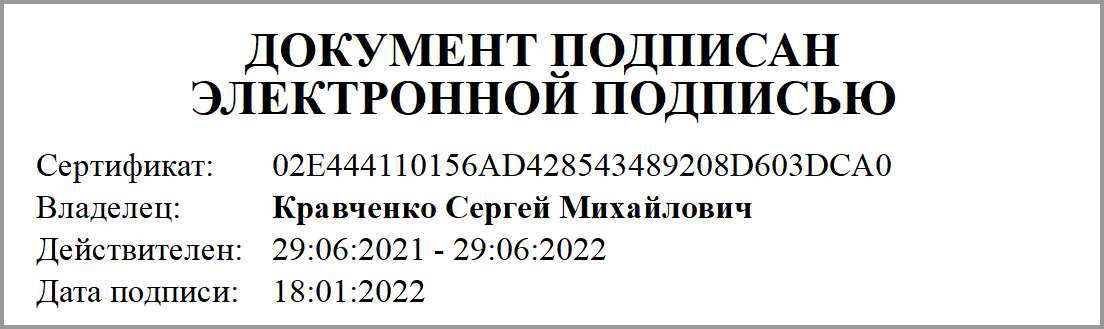 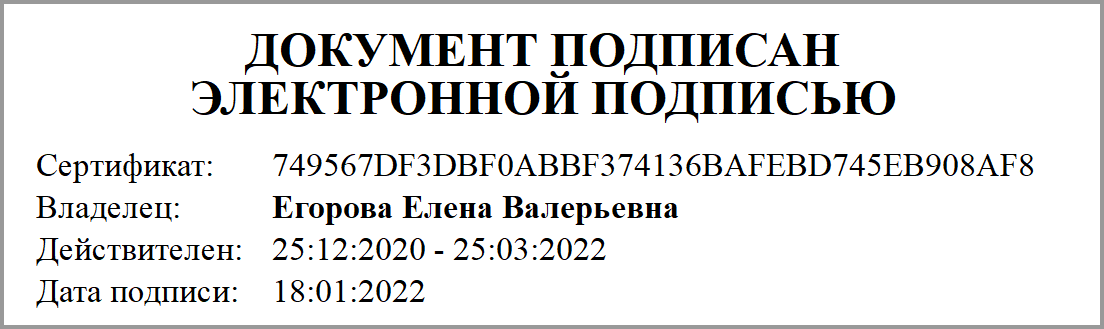 Приложение 1к Соглашениюот 18.01.2022 № 56аПриложение 1к Соглашениюот 18.01.2022 № 56аПриложение 1к Соглашениюот 18.01.2022 № 56аПриложение 1к Соглашениюот 18.01.2022 № 56аПриложение 1к Соглашениюот 18.01.2022 № 56аПриложение 1к Соглашениюот 18.01.2022 № 56аПриложение 1к Соглашениюот 18.01.2022 № 56аПриложение 1к Соглашениюот 18.01.2022 № 56аПриложение 1к Соглашениюот 18.01.2022 № 56аПриложение 1к Соглашениюот 18.01.2022 № 56аПеречень СубсидийПеречень СубсидийПеречень СубсидийПеречень СубсидийПеречень СубсидийПеречень СубсидийПеречень СубсидийПеречень СубсидийПеречень СубсидийПеречень Субсидий№ п/пНаименование СубсидииЦель предоставления СубсидииНаправление расходования средств СубсидииСведения о нормативных правовых актахКод по бюджетной классификации Российской Федерации (по расходам областного бюджета на предоставление Субсидии)Аналитический код СубсидииСумма Субсидии, рублейСумма Субсидии, рублейСумма Субсидии, рублей№ п/пНаименование СубсидииЦель предоставления СубсидииНаправление расходования средств СубсидииСведения о нормативных правовых актахКод по бюджетной классификации Российской Федерации (по расходам областного бюджета на предоставление Субсидии)Аналитический код Субсидиина2022 годна2023 годна2024 год1Субсидии государственным учреждениям на выплату стипендий и иных видов материальной поддержкивыплату стипендий и иных видов материальной поддержкиВыплата стипендий и иных видов материальной поддержки.Приказ Департамента образования и науки Брянской области от 27.11.2020 № 1249/1 "Об утверждении Порядка определения объема и условий предоставления субсидий на иные цели государственным бюджетным и автономным учреждениям, подведомственным департаменту образования и науки Брянской области"816.0704.1640310650.622706824 589 571,000,000,002Субсидии государственным учреждениям на полное государственное обеспечение, обеспечение питанием, иные меры социальной поддержки обучающихся и воспитанников государственных образовательных учреждений Брянской областиполное государственное обеспечение, обеспечение питанием, иные меры социальной поддержки обучающихся и воспитанников государственных образовательных учреждений Брянской областиПолное государственное обеспечение,  обеспечение питанием, иные меры социальной поддержки обучающихся и воспитанников Приказ Департамента образования и науки Брянской области от 27.11.2020 № 1249/1 "Об утверждении Порядка определения объема и условий предоставления субсидий на иные цели государственным бюджетным и автономным учреждениям, подведомственным департаменту образования и науки Брянской области"816.0704.1640310650.622706929 211 250,000,000,00УчредительУчреждениеПодписано ЭПЕгорова Елена ВалерьевнаПодписано ЭПКравченко Сергей Михайлович